Одномандатный избирательный округ №10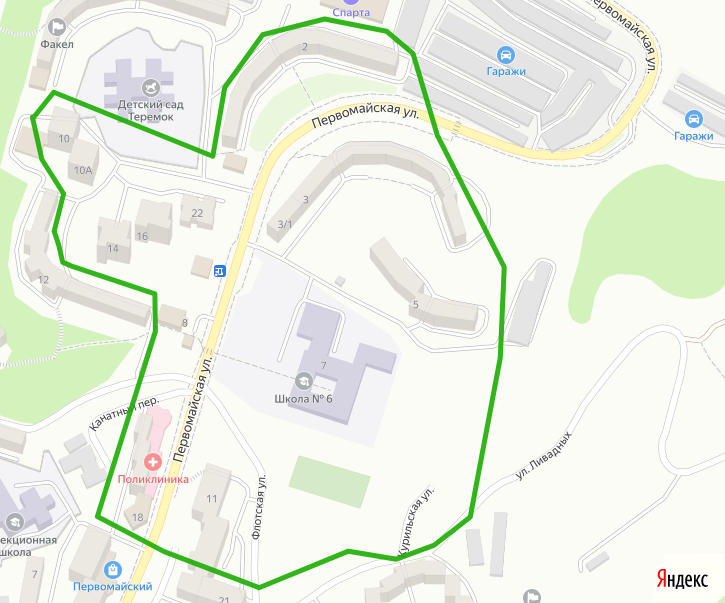 